Declaration of Interests’ Form – Northamptonshire FA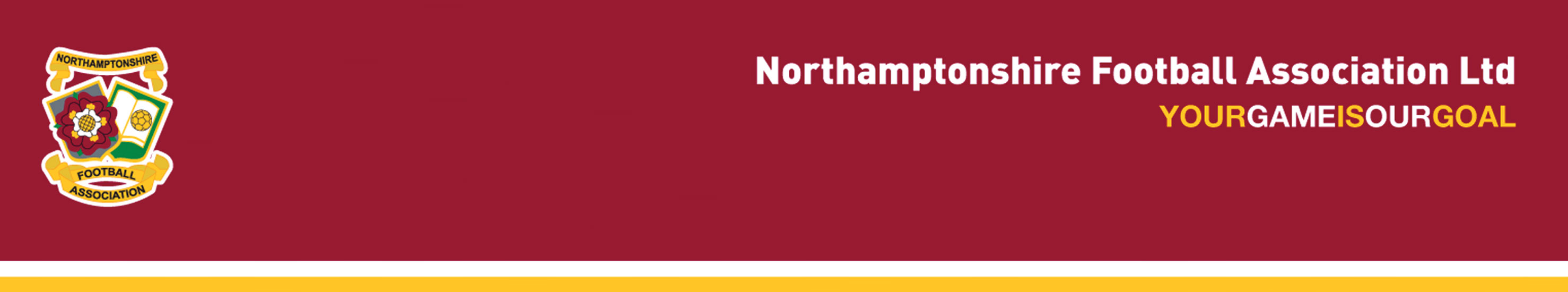 To the best of my knowledge, the above information is complete and correct. I undertake to update as necessary the information provided, and to review the accuracy of the information on an annual basis. I hereby consent to the County FA holding and processing this data for its corporate governance purposes. The County FA shall process such data in accordance with the General Data Protection Regulations 2018.Category of InterestPlease provide below details of the interestPlease state below if the interest applies to yourself or a person connected to youCurrent employment and any previous employment in which you continue to have a financial interest (e.g. pension)Appointments (voluntary or otherwise) e.g. trusteeships, directorships, local authority membership, schools organisations etc.Membership of any professional bodies, football related interest groups or organisationsInvestments in unlisted companies, partnerships and other forms of business, major shareholdings and beneficial interestsAny contractual relationship with the County FA or one or more of its subsidiary companiesAny other conflict of interest that is not covered by the above.